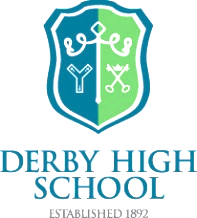 Please complete in BLACK ink or type and send with a supporting letter of no more than two A4 sides.The information given on this form will be treated in confidence. Any offer of employment will be subject to satisfactory medical clearance and DBS/prohibition checks and, where appropriate, documentary evidence showing your entitlement to work in the UK.So that we compare candidates fairly, this form and the supporting letter, are the only document we consider when screening applications. Therefore, please do not send a CV, written references, examples of work or other supporting information unless it is specifically requested.Where this form is submitted electronically and without signature, electronic receipt of this form by the School will be deemed equivalent to submission of a signed version and will constitute confirmation of the above declaration.APPENDIX 1Spent convictions and the DBS filtering rulesFiltering rulesYou are not required to disclose information about spent criminal convictions for offences committed in the United Kingdom if you were over 18 years of age at the time of the offence and:11 years have elapsed since the date of conviction;it is your only offence;it did not result in a custodial sentence; andit does not appear on the list of "specified offences".
You are not required to disclose information about a spent caution in relation to an offence committed in the United Kingdom if you were over 18 years of age at the time of the offence and six years has elapsed since the date it was issued, and provided it does not appear on the list of "specified offences".You are not required to disclose information about a spent criminal conviction if you were under 18 years of age at the time of the offence and:five and a half years have elapsed since the date of conviction; it is your only offence; it did not result in a custodial sentence; andit does not appear on the list of "specified offences".
You are not required to disclose information about a spent caution if you were under 18 years of age at the time of the offence and two years has elapsed since the date it was issued, and provided it does not appear on the list of "specified offences".The list of "specified offences" that will always be disclosed can be found at: https://www.gov.uk/government/publications/dbs-list-of-offences-that-will-never-be-filtered-from-a-criminal-record-check. POSITION APPLIED FOR:PERSONAL DETAILSPERSONAL DETAILSPERSONAL DETAILSPERSONAL DETAILSTitle & forename(s): Surname:Previous surname(s):Home address:Postcode:Home telephone:Mobile telephone:E-mail address:Teacher reference number:NI number:Do you have qualified teacher status?When did you gain QTS?Are you eligible for employment in the UK?Please provide details:Please provide details:Have you read the school’s child protection policy?Do hold a valid driver’s licence?Where did you see the post advertised?  Derby High School has a Christian ethos.  How would you seek to support the Christian ethos of the school?Are there any arrangements that we may be required to make if you are invited for interview?         If yes, please detail below:EDUCATION AND QUALIFICATIONSEDUCATION AND QUALIFICATIONSEDUCATION AND QUALIFICATIONSSchool attended:Qualifications:(please include grades)Dates:University:Qualification:(please include classification)Dates:IN-SERVICE TRAINING/VOCATIONAL QUALIFICATIONS/SKILLS OR TRAININGPlease list CPD undertaken in the last 5 years, any vocational qualifications or skills that you possess which you consider to be specifically relevant to the post for which you are applying. EMPLOYMENT HISTORYEMPLOYMENT HISTORYEMPLOYMENT HISTORYEMPLOYMENT HISTORYEMPLOYMENT HISTORYCurrent positionCurrent positionCurrent positionCurrent positionCurrent positionJob title:Date appointed:School/college: (name and type)Salary (basic):(please indicate spine point)Additions :(please indicate responsibility points, London allowance etc.)Total salaryReason for seeking alternative employment?Reason for seeking alternative employment?Please state when you would be available to take up employment if offered?Please state when you would be available to take up employment if offered?PREVIOUS POSITIONSPREVIOUS POSITIONSPREVIOUS POSITIONSPREVIOUS POSITIONSPREVIOUS POSITIONSName of schoolDatesPosition(s) heldAge range taughtReason for leavingGAPS IN YOUR EMPLOYMENTIf there are any gaps in your employment or education history, please provide details and dates below.SUBJECT SPECIALISMSPlease indicate the subjects you can offer and the level to which you can teach them.EXTRA CURRICULAR INTERESTSPlease give details of your main extra-curricular activities in which you have been actively involved, both in your current post and in previous schools.OTHER ACTIVITIES AND INTERESTSWhere relevant please indicate the level of achievement, commitment etc.OTHER INFORMATIONPlease confirm if you know any existing employee, volunteer or governor at the school and if so, please providefull details of how you know them.SUITABILITYPlease give your reasons for applying for this post and say why you are suitable for the position.  Study the job description and person specification and describe any experience and skills you have gained in other roles or similar environments which demonstrate your ability and aptitude to undertake the duties of the post.  Continue on a separate sheet if necessary.SANCTIONS, RESTRICTIONS & PROHIBITIONSSANCTIONS, RESTRICTIONS & PROHIBITIONSHave you ever been referred to, or are you the subject of a sanction, restriction or prohibition issued by, the National College for Teaching and Leadership (NCTL), any equivalent body in the UK or a regulator of the teaching profession in any other country?Have you ever been referred to the Department for Education, or are you subject of a direction under Section 128 of the Education and Skills Act 2008 which prohibits, disqualifies or restricts you from being involved in the management of an independent school?Have you ever been the subject of a direction under Section 142 of the Education Act 2002?If answering ‘yes’ to any of the above questions, please provide details on a separate sheet and send this in a sealed envelope marked ‘confidential’ with your application form.If answering ‘yes’ to any of the above questions, please provide details on a separate sheet and send this in a sealed envelope marked ‘confidential’ with your application form.CRIMINAL RECORDCRIMINAL RECORDThe school applies for an Enhanced Disclosure from the Disclosure and Barring Service (DBS), including a Children’s Barred List check for all positions at the School which amount to regulated activity.  It is unlawful for the School to employ anyone who is barred from working with children.  It is a criminal offence for any person who is barred from working with children to attempt to apply for a position at the School.  If you are successful in your application you will be required to complete a DBS Disclosure Application Form.  Employment with the School is conditional upon the School being satisfied with the result of the Enhanced DBS Disclosure.  Any information disclosed will be handled in accordance with any guidance and/or code of practice published by the DBS.The School is exempt from the Rehabilitation of Offenders Act 1974 and therefore all convictions, cautions, reprimands and final warnings (including those which would normally be considered ‘spent’ under the Act) must be declared.  You are not required to disclose a caution or conviction for an offence committed in the United Kingdom if it has been filtered in accordance with the DBS filtering rules (see Appendix 1).  If you have a criminal record this will not automatically debar you from employment.  Instead, each case will be assessed fairly by reference to the School’s objective assessment procedure set out in the School’s recruitment, selection and disclosure policy and procedure.It is a condition of your application that you answer the questions below.  Before doing so please read Appendix 1.The school applies for an Enhanced Disclosure from the Disclosure and Barring Service (DBS), including a Children’s Barred List check for all positions at the School which amount to regulated activity.  It is unlawful for the School to employ anyone who is barred from working with children.  It is a criminal offence for any person who is barred from working with children to attempt to apply for a position at the School.  If you are successful in your application you will be required to complete a DBS Disclosure Application Form.  Employment with the School is conditional upon the School being satisfied with the result of the Enhanced DBS Disclosure.  Any information disclosed will be handled in accordance with any guidance and/or code of practice published by the DBS.The School is exempt from the Rehabilitation of Offenders Act 1974 and therefore all convictions, cautions, reprimands and final warnings (including those which would normally be considered ‘spent’ under the Act) must be declared.  You are not required to disclose a caution or conviction for an offence committed in the United Kingdom if it has been filtered in accordance with the DBS filtering rules (see Appendix 1).  If you have a criminal record this will not automatically debar you from employment.  Instead, each case will be assessed fairly by reference to the School’s objective assessment procedure set out in the School’s recruitment, selection and disclosure policy and procedure.It is a condition of your application that you answer the questions below.  Before doing so please read Appendix 1.Have you been cautioned, subject to a court order, bound over, received a reprimand or warning or been found guilty of committing any criminal offence whether in the United Kingdom or in another country?  You are not required to disclose a caution for an offence committed in the United Kingdom which is subject to the DBS filtering rules (see appendix 1).Is there any relevant court action pending against you?If answering ‘Yes’ to any of the above, please provide details on a separate sheet and send this in a sealed envelope marked ‘confidential’ with your application.If answering ‘Yes’ to any of the above, please provide details on a separate sheet and send this in a sealed envelope marked ‘confidential’ with your application.REFEREESPlease give the names, addresses and telephone numbers of three persons to whom reference may be made, one of whom should be either the head or chair of governors of your current employer.  Referees may be contacted on receipt of your application, unless otherwise requested. REFEREE 1REFEREE 1REFEREE 1NAME:ADDRESS:POSITION:TELEPHONE NUMBER:EMAIL:RELATIONSHIP TO APPLICANT:REFEREE 2REFEREE 2REFEREE 2NAME:ADDRESS:POSITION:TELEPHONE NUMBER:EMAIL:RELATIONSHIP TO APPLICANT:REFEREE 3REFEREE 3REFEREE 3NAME:ADDRESS:POSITION:TELEPHONE NUMBER:EMAIL:RELATIONSHIP TO APPLICANT:RECRUITMENTRECRUITMENTIt is the School’s policy to employ the best qualified personnel and to provide equal opportunity for the advancement of employees including promotion and training and not to discriminate against any person because of their race, colour, national or ethnic origin, sex, sexual orientation, marital or civil partnership status, religion or religious belief, disability or age.  All new appointments are subject to a probationary period.The School is committed to safeguarding and promoting the welfare of children and young people and expects all staff and volunteers to share this commitment.A copy of the School’s recruitment policy and child protection policy is available from the School.  If your application is successful, the School will retain the information provided in this form (together with any attachments) on your personnel file.  If your application is unsuccessful, all documentation relating to your application will normally be confidentially destroyed after six months.It is the School’s policy to employ the best qualified personnel and to provide equal opportunity for the advancement of employees including promotion and training and not to discriminate against any person because of their race, colour, national or ethnic origin, sex, sexual orientation, marital or civil partnership status, religion or religious belief, disability or age.  All new appointments are subject to a probationary period.The School is committed to safeguarding and promoting the welfare of children and young people and expects all staff and volunteers to share this commitment.A copy of the School’s recruitment policy and child protection policy is available from the School.  If your application is successful, the School will retain the information provided in this form (together with any attachments) on your personnel file.  If your application is unsuccessful, all documentation relating to your application will normally be confidentially destroyed after six months.If you would be happy for Derby High School to keep your details on file for longer than six months and contact you should a suitable position arise please tick here□HOW WE USE YOUR DATAWe will use the information which you have provided on this form, and which we collect from other sources (such as from references and from the Disclosure and Barring Service) for the following purposes: to assess your suitability for the role for which you have applied, to assess your suitability to work with children and to enable us to comply with our legal obligations (including safeguarding and promoting the welfare of children and young people).Further information on how the School uses personal data is set out in the School’s Privacy Notice.DECLARATIONDECLARATIONI confirm that the information I have given on this application form is true and correct to the best of my knowledge.I confirm that I am not named on the Children’s Barred List or otherwise disqualified from working with children.I understand that providing false information is an offence which could result in my application being rejected or (if the false information comes to light after my appointment) summary dismissal and may amount to a criminal offence.I consent to the School processing the information given on this form, including any ‘sensitive’ information, as may be necessary during the recruitment and selection process.I consent to the School making direct contact with the people specified as my referees to verify the reference.I confirm that, to the best of my knowledge, I am not disqualified from working in early years provision or later years provision with children under the age of eight.I confirm that the information I have given on this application form is true and correct to the best of my knowledge.I confirm that I am not named on the Children’s Barred List or otherwise disqualified from working with children.I understand that providing false information is an offence which could result in my application being rejected or (if the false information comes to light after my appointment) summary dismissal and may amount to a criminal offence.I consent to the School processing the information given on this form, including any ‘sensitive’ information, as may be necessary during the recruitment and selection process.I consent to the School making direct contact with the people specified as my referees to verify the reference.I confirm that, to the best of my knowledge, I am not disqualified from working in early years provision or later years provision with children under the age of eight.Signed:Print Name:Date:SENTENCEREHABILITATION PERIOD (in all cases the period commences from the date of the conviction)REHABILITATION PERIOD (in all cases the period commences from the date of the conviction)Aged over 18 at the time of the convictionAged under 18 at the time of the convictionPrison sentence of more than 4 yearsNeverNeverPrison sentence of more than 30 months but less than or equal to 4 yearsLength of sentence + 7 yearsLength of sentence + 3.5 yearsPrison sentence, or sentence of detention, of more than 6 months but less than or equal to 30 monthsLength of sentence + 4 yearsLength of sentence + 2 yearsPrison sentence, or sentence of detention, of less than or equal to 6 monthsLength of sentence +2 yearsLength of sentence + 18 monthsRemoval from HM Service1 year6 monthsService detention1 year6 monthsCommunity order1 year6 monthsFine1 year6 monthsYouth rehabilitation orderN/A6 monthsCompensation orderOnce paid in fullOnce paid in fullHospital orderAt the end of the orderAt the end of the orderConditional discharge, binding over, care order, supervision order, reception orderAt the end of the orderAt the end of the orderAbsolute dischargeSpent immediatelySpent immediatelyDisqualificationEnd of the disqualificationEnd of the disqualificationRelevant orderEnd of the orderEnd of the orderConditional cautionsOnce conditions endOnce conditions endCaution, warning, reprimandNo periodNo period